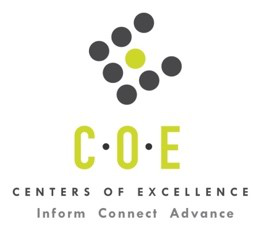 Labor Market Analysis for Program RecommendationAlternative Fuels and Advanced Transportation OccupationsSanta Rosa Junior CollegePrepared by the San Francisco Bay Center of Excellence for Labor Market ResearchJanuary 2024RecommendationBased on all available data, there appears to be an “undersupply” of Alternative Fuels and Advanced Transportation workers compared to the demand for this cluster of occupations in the Bay region and in the North Bay sub-region (Marin, Napa, Solano, Sonoma counties). There is a projected annual gap of about 2,576 students in the Bay region and 514 students in the North Bay Sub-Region. It is important to note that occupational demand data is not available for only the sub-set of workers needed to service and maintain Alternative Fuels and Advanced Transportation vehicles. The occupational demand data in this report is for traditional Automotive Technology occupations. These workers service and maintain all vehicles and therefore likely overstates the demand for workers needed to service and maintain only Alternative Fuels and Advanced Transportation vehicles.IntroductionThis report provides student outcomes data on employment and earnings for TOP 0948.40 - Alternative Fuels and Advanced Transportation Technology programs in the state and region. It is recommended that these data be reviewed to better understand how outcomes for students taking courses on this TOP code compare to potentially similar programs at colleges in the state and region, as well as to outcomes across all CTE programs at Santa Rosa Junior College and in the region.This report profiles four (4) Alternative Fuels and Advanced Transportation Occupations in the 12 county Bay region and in the North Bay sub-region for the following eight (8) proposed new programs at Santa Rosa Junior College:ATL Automotive Brakes and ChassisATL Automotive FundamentalATL Automotive TransmissionATL Engine MachiningATL Automotive Maintenance and Light RepairATL Autonomous VehicleATL Automotive TechnologyATL Automotive DiagnosticIt is important to note that the occupational demand data presented in this report is for traditional Automotive Technology occupations, and these workers service and maintain all vehicles, not just the sub-set of Alternative Fuels and Advanced Transportation vehicles that the Santa Rosa Junior College program is focused on. Unfortunately, occupational demand data is not available for the number of job openings for only the sub-set of workers needed to service and maintain Alternative Fuels and Advanced Transportation vehicles. Therefore, the occupational demand data in this report likely overstates the demand for workers needed to service and maintain only Alternative Fuels and Advanced Transportation vehicles.Automotive Body and Related Repairers (49-3021): Repair and refinish automotive vehicle bodies and straighten vehicle frames. Excludes “Painters, Transportation Equipment” (51-9122) and “Automotive Glass Installers and Repairers” (49-3022).
  Entry-Level Educational Requirement: High school diploma or equivalent
  Training Requirement: Long-term on-the-job training
  Percentage of Community College Award Holders or Some Postsecondary Coursework: 29%Automotive Service Technicians and Mechanics (49-3023): Diagnose, adjust, repair, or overhaul automotive vehicles. Excludes “Automotive Body and Related Repairers” (49-3021), “Bus and Truck Mechanics and Diesel Engine Specialists” (49-3031), and “Electronic Equipment Installers and Repairers, Motor Vehicles” (49-2096).
  Entry-Level Educational Requirement: Postsecondary nondegree award
  Training Requirement: Short-term on-the-job training
  Percentage of Community College Award Holders or Some Postsecondary Coursework: 36%Bus and Truck Mechanics and Diesel Engine Specialists (49-3031): Diagnose, adjust, repair, or overhaul buses and trucks, or maintain and repair any type of diesel engines. Includes mechanics working primarily with automobile or marine diesel engines.
  Entry-Level Educational Requirement: High school diploma or equivalent
  Training Requirement: Long-term on-the-job training
  Percentage of Community College Award Holders or Some Postsecondary Coursework: 37%Mobile Heavy Equipment Mechanics, Except Engines (49-3042): Diagnose, adjust, repair, or overhaul mobile mechanical, hydraulic, and pneumatic equipment, such as cranes, bulldozers, graders, and conveyors, used in construction, logging, and surface mining. Excludes “Rail Car Repairers” (49-3043) and “Bus and Truck Mechanics and Diesel Engine Specialists” (49-3031).
  Entry-Level Educational Requirement: High school diploma or equivalent
  Training Requirement: Long-term on-the-job training
  Percentage of Community College Award Holders or Some Postsecondary Coursework: 38%Occupational DemandTable 1. Employment Outlook for Alternative Fuels and Advanced Transportation Occupations in Bay RegionTable 2. Employment Outlook for Alternative Fuels and Advanced Transportation Occupations in North Bay      Sub-regionJob Postings in Bay Region and North Bay Sub-RegionTable 3. Number of Job Postings by Occupation for latest 12 months (Dec. 2022 - Nov. 2023)Table 4a. Top Job Titles for Alternative Fuels and Advanced Transportation Occupations for latest 12 months (Dec. 2022 - Nov. 2023) - Bay RegionTable 4b. Top Job Titles for Alternative Fuels and Advanced Transportation Occupations for latest 12 months (Dec. 2022 - Nov. 2023) - North Bay Sub-RegionIndustry ConcentrationTable 5. Industries hiring Alternative Fuels and Advanced Transportation Workers in Bay RegionTable 6. Top Employers Posting Alternative Fuels and Advanced Transportation Occupations in Bay Region       and North Bay Sub-Region (Dec. 2022 - Nov. 2023)Educational SupplyThere are two (2) community colleges in the Bay Region issuing 31 awards on average annually (last 3 years ending 2021-22) on TOP 0948.40 - Alternative Fuels and Advanced Transportation Technology. In the North Bay Sub-Region, there are no community colleges that issued awards on average annually (last 3 years) on this TOP code.Table 7. Community College Awards on TOP 0948.40 - Alternative Fuels and Advanced Transportation Technology in Bay RegionGap AnalysisBased on the data included in this report, there is a labor market gap in the Bay region with 2,607 annual openings for the Alternative Fuels and Advanced Transportation occupational cluster and 31 annual (3-year average) awards for an annual undersupply of 2,576 students. In the North Bay Sub-Region, there is also a gap with 514 annual openings and no annual (3-year average) awards for an annual undersupply of 514 students.It is important to note that occupational demand data is not available for only the sub-set of workers needed to service and maintain Alternative Fuels and Advanced Transportation vehicles. The occupational demand data in this report is for traditional Automotive Technology occupations. These workers service and maintain all vehicles and therefore likely overstates the demand for workers needed to service and maintain only Alternative Fuels and Advanced Transportation vehicles. Therefore the labor market gap/undersupply may be overstated. Student OutcomesTable 8. Four Employment Outcomes Metrics for Students Who Took Courses on TOP 0948.40 - Alternative Fuels and Advanced Transportation TechnologySkills, Certifications and EducationTable 9. Top Skills for Alternative Fuels and Advanced Transportation Occupations in Bay Region             (Dec. 2022 - Nov. 2023)Table 10. Certifications for Alternative Fuels and Advanced Transportation Occupations in Bay Region    (Dec. 2022 - Nov. 2023)Table 11. Education Requirements for Alternative Fuels and Advanced Transportation Occupations in Bay RegionMethodologyOccupations for this report were identified by use of job descriptions and skills listed in O*Net. Labor demand data is sourced from Lightcast occupation and job postings data. Educational supply and student outcomes data is retrieved from multiple sources, including CCCCO Data Mart and CTE Launchboard.SourcesO*Net Online
Lightcast
CTE LaunchBoard www.calpassplus.org
Launchboard
Statewide CTE Outcomes Survey
Employment Development Department Unemployment Insurance Dataset
Living Insight Center for Community Economic Development
Chancellor’s Office MIS systemContactsFor more information, please contact:Leila Jamoosian, Research Analyst, for Bay Area Community College Consortium (BACCC) and Centers of Excellence (COE), leila@baccc.netJohn Carrese, Director, San Francisco Bay Center of Excellence for Labor Market Research, jcarrese@ccsf.edu or (415) 267-6544Occupation2021 Jobs2026 Jobs5-yr Change5-yr % Change5-yr Total OpeningsAnnual Openings25% Hourly EarningMedian Hourly WageAutomotive Body and   Related Repairers2,6992,8831847%1,600320$23$30Automotive Service Technicians and Mechanics14,39914,8534543%7,8101,562$21$28Bus and Truck Mechanics   and Diesel Engine Specialists3,5883,8993119%2,030406$26$33Mobile Heavy Equipment Mechanics, Except Engines2,7732,9952228%1,597319$27$34Total23,45924,6301,1715%13,0372,607Source: Lightcast 2022.3Source: Lightcast 2022.3Source: Lightcast 2022.3Source: Lightcast 2022.3Source: Lightcast 2022.3Source: Lightcast 2022.3Source: Lightcast 2022.3Source: Lightcast 2022.3Source: Lightcast 2022.3Bay Region includes: Alameda, Contra Costa, Marin, Monterey, Napa, San Benito, San Francisco, San Mateo, Santa Clara, Santa Cruz, Solano and Sonoma CountiesBay Region includes: Alameda, Contra Costa, Marin, Monterey, Napa, San Benito, San Francisco, San Mateo, Santa Clara, Santa Cruz, Solano and Sonoma CountiesBay Region includes: Alameda, Contra Costa, Marin, Monterey, Napa, San Benito, San Francisco, San Mateo, Santa Clara, Santa Cruz, Solano and Sonoma CountiesBay Region includes: Alameda, Contra Costa, Marin, Monterey, Napa, San Benito, San Francisco, San Mateo, Santa Clara, Santa Cruz, Solano and Sonoma CountiesBay Region includes: Alameda, Contra Costa, Marin, Monterey, Napa, San Benito, San Francisco, San Mateo, Santa Clara, Santa Cruz, Solano and Sonoma CountiesBay Region includes: Alameda, Contra Costa, Marin, Monterey, Napa, San Benito, San Francisco, San Mateo, Santa Clara, Santa Cruz, Solano and Sonoma CountiesBay Region includes: Alameda, Contra Costa, Marin, Monterey, Napa, San Benito, San Francisco, San Mateo, Santa Clara, Santa Cruz, Solano and Sonoma CountiesBay Region includes: Alameda, Contra Costa, Marin, Monterey, Napa, San Benito, San Francisco, San Mateo, Santa Clara, Santa Cruz, Solano and Sonoma CountiesBay Region includes: Alameda, Contra Costa, Marin, Monterey, Napa, San Benito, San Francisco, San Mateo, Santa Clara, Santa Cruz, Solano and Sonoma CountiesOccupation2021 Jobs2026 Jobs5-yr Change5-yr % Change5-yr Total OpeningsAnnual Openings25% Hourly EarningMedian Hourly WageAutomotive Body and       Related Repairers372404329%24349$22$29Automotive Service       Technicians and Mechanics2,7682,9381696%1,574315$20$27Bus and Truck Mechanics        and Diesel Engine Specialists6887758613%42084$24$30Mobile Heavy Equipment Mechanics, Except Engines4595519120%33166$24$31Total4,2884,6673799%2,568514Source: Lightcast 2022.3Source: Lightcast 2022.3Source: Lightcast 2022.3Source: Lightcast 2022.3Source: Lightcast 2022.3Source: Lightcast 2022.3Source: Lightcast 2022.3Source: Lightcast 2022.3Source: Lightcast 2022.3North Bay Sub-Region includes: Marin, Napa, Solano, Sonoma CountiesNorth Bay Sub-Region includes: Marin, Napa, Solano, Sonoma CountiesNorth Bay Sub-Region includes: Marin, Napa, Solano, Sonoma CountiesNorth Bay Sub-Region includes: Marin, Napa, Solano, Sonoma CountiesNorth Bay Sub-Region includes: Marin, Napa, Solano, Sonoma CountiesNorth Bay Sub-Region includes: Marin, Napa, Solano, Sonoma CountiesNorth Bay Sub-Region includes: Marin, Napa, Solano, Sonoma CountiesNorth Bay Sub-Region includes: Marin, Napa, Solano, Sonoma CountiesNorth Bay Sub-Region includes: Marin, Napa, Solano, Sonoma CountiesOccupationBay RegionNorth BayAutomotive Service Technicians and Mechanics6,4861,136Bus and Truck Mechanics and Diesel Engine Specialists1,366261Automotive Body and Related Repairers998158Mobile Heavy Equipment Mechanics, Except Engines51098Source: LightcastSource: LightcastSource: LightcastTitleBayTitleBayAutomotive Technicians859Helicopter Mechanics156Diesel Mechanics382Heavy Equipment Mechanics150Auto Body Technicians297Technicians132Service Technicians234Diesel Technicians127Lube Technicians199Mechanics114Automotive Mechanics181Diesel Technicians/Mechanics105Automotive Technicians/Mechanics166Vehicle Technicians105Automotive Service Advisors159Transit Managers92Diesel Mechanic Technicians159General Service Technicians85Source: LightcastSource: LightcastSource: LightcastSource: LightcastTitleNorth BayTitleNorth BayAutomotive Technicians145Transit Managers30Diesel Mechanics86Automotive Mechanics27Helicopter Mechanics73Diesel Technicians/Mechanics27Lube Technicians65Technicians26Service Technicians52Equipment Mechanics25Auto Body Technicians45Flat Rate Technicians22Diesel Mechanic Technicians41General Service Technicians22Mechanics34Heavy Equipment Mechanics22Automotive Service Advisors33Automotive Repair Technicians19Source: LightcastSource: LightcastSource: LightcastSource: LightcastIndustry - 6 Digit NAICS (No. American Industry Classification) CodesJobs in Industry (2021)Jobs in Industry (2026)% Change (2021-26)% Occupation Group in Industry (2022)General Automotive Repair6,1816,3342%24%New Car Dealers4,5454,8126%18%Automotive Body, Paint, and Interior Repair and Maintenance2,7402,7751%11%Local Government, Excluding Education and Hospitals1,0771,0881%4%Specialized Automotive Repair681592-13%3%Automotive Parts and Accessories Retailers520438-16%2%Car Washes37246224%2%Industrial Machinery and Equipment Merchant Wholesalers34138312%1%All Other Automotive Repair and Maintenance3423564%1%Federal Government, Military3363514%1%Source: Lightcast 2022.3Source: Lightcast 2022.3Source: Lightcast 2022.3Source: Lightcast 2022.3Source: Lightcast 2022.3EmployerBayEmployerNorth BayBridgestone Corporation245Transdev60CarMax162Reach Air Medical Services54Transdev162AAA37Penske Automotive Group145Bridgestone Corporation33Tesla122Ford30Toyota Motors110Penske Automotive Group29Source: LightcastSource: LightcastSource: LightcastSource: LightcastCollegeSubregionLow unit CertificateTotalMissionSilicon Valley3030San FranciscoMid-Peninsula11Total3131Source: Data MartSource: Data MartSource: Data MartSource: Data MartNote: The annual average for awards is 2019-20 to 2021-22.Note: The annual average for awards is 2019-20 to 2021-22.Note: The annual average for awards is 2019-20 to 2021-22.Note: The annual average for awards is 2019-20 to 2021-22.Metric OutcomesBay         All CTE ProgramsSRJC    All CTE ProgramsState 0948.40Bay 0948.40North Bay 0948.40SRJC 0948.40Students with a Job Closely Related       to Their Field of Study74%76%78%100%N/AN/AMedian Annual Earnings for SWP Exiting Students$53,090$46,746$36,459$39,724$48,077$46,748Median Change in Earnings for SWP Exiting Students24%31%48%43%76%76%Exiting Students Who Attained the    Living Wage54%61%46%34%71%71%Source: Launchboard Strong Workforce Program Median of 2018 to 2021.Source: Launchboard Strong Workforce Program Median of 2018 to 2021.Source: Launchboard Strong Workforce Program Median of 2018 to 2021.Source: Launchboard Strong Workforce Program Median of 2018 to 2021.Source: Launchboard Strong Workforce Program Median of 2018 to 2021.Source: Launchboard Strong Workforce Program Median of 2018 to 2021.Source: Launchboard Strong Workforce Program Median of 2018 to 2021.SkillPostingSkillPostingAutomotive Services1,884Changing Oil788Brakes1,498Vehicle Inspection676Suspension (Vehicle)1,428Preventive Maintenance634Diesel Engines1,155Power Tool Operation614Hand Tools998Tires604HVAC952Heavy Equipment569Transmission913Hydraulics559Vehicle Maintenance904Oil And Gas508Mechanics889Engine Repair453Electrical Systems794Machinery453Source: LightcastSource: LightcastSource: LightcastSource: LightcastCertificationPostingCertificationPostingValid Driver's License4,185Forklift Certification35Automotive Service Excellence (ASE) Certification1,611DOT Certification32Commercial Driver's License (CDL)535First Aid Certification21Airframe & Powerplant (A&P) Certificate179Tanker Endorsement21CDL Class B License109ASE Advanced Engine          Performance Certification18Passenger Endorsement99Air Brake Certification18CDL Class A License98Aerial Lift Certification13CDL Class C License65Source: LightcastSource: LightcastSource: LightcastSource: LightcastEducation LevelJob Postings% of TotalHigh school or GED3,25674%Associate degree3077%Bachelor's degree & higher84919%Source: LightcastSource: LightcastSource: LightcastNote: 58% of records have been excluded because they do not include a degree level. As a result, the chart above may not be representative of the full sample.Note: 58% of records have been excluded because they do not include a degree level. As a result, the chart above may not be representative of the full sample.Note: 58% of records have been excluded because they do not include a degree level. As a result, the chart above may not be representative of the full sample.